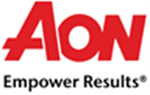 Aon Portugal reforça área de M&A com a entrada de Filipa Martinho Lisboa, 18 de novembro, 2021 – A Aon, empresa líder mundial de serviços profissionais nas áreas do risco, reforma e saúde, anuncia a contratação de Filipa Martinho para reforçar a área de M&A (Mergers & Acquisitions) e de Transactional Services em Portugal, assumindo o cargo de Head of M&A. Este reforço na liderança da equipa de M&A vai permitir à empresa impulsionar novas oportunidades de negócio e desenvolver soluções orientadas para as necessidades de gestão de risco junto dos clientes desta área.Sobre o reforço da equipa, Carlos Freire, CEO da Aon Portugal, afirma que “a entrada da Filipa para a área de M&A vem dar resposta às exigências de um mercado bastante competitivo e que tem vindo a crescer com o aumento do número de operações de M&A. Ao mesmo tempo, a Filipa traz à Aon a sua experiência e um sólido conhecimento na área, o que nos permitirá dar resposta aos desafios que as operações de fusões e aquisições atualmente acarretam, assim como inovar em soluções cada vez mais tailor-made”.  Filipa Martinho possui 20 anos de experiência em M&A, tendo sido advogada em várias sociedades de advogados, portuguesas e internacionais, e tendo participado num leque alargado de operações de fusões e aquisições, em especial em operações cross border em setores tão diversos como telecomunicações, media, infraestruturas e energia. Participou também em diversas operações de financiamento, em especial em project finance.Licenciada em Direito pela Faculdade de Direito da Universidade de Coimbra, iniciou a sua carreira profissional na PLMJ, tendo também passado pela Campos Ferreira, Sá Carneiro e pela ABBC/DLA Piper. Antes de integrar a equipa da Aon, era counsel na área de M&A da Uría Ménendez - Proença de Carvalho. Sobre o seu novo cargo de Head of M&A na Aon, Filipa Martinho afirma: “Estou muito entusiasmada com este novo desafio e com a oportunidade de colocar o meu know-how ao dispor da Aon e dos seus Clientes, permitindo dar resposta às necessidades desta área que está em constante mutação. E estou, igualmente, entusiasmada por participar na definição de estratégia da Aon no mercado de M&A que permita a criação de valor junto do Cliente.”Sobre a AonA Aon plc (NYSE:AON) é uma empresa líder mundial de serviços profissionais que dispõe de uma ampla gama de soluções de risco, reforma e saúde. Com 50.000 colaboradores em 120 países tem como objetivo entregar os melhores resultados através de proprietary data & analytics para fornecer insights que reduzam a volatilidade e melhorem o desempenho. Visite aon.com para mais informação sobre a empresa, e aon.com/manchesterunited para conhecer a parceria global da Aon com o Manchester United. Para mais informações, visite o website www.aon.pt, ou siga a Aon Portugal no LinkedIn: https://pt.linkedin.com/company/aon